26.08.2022г.№4/487-дмоРОССИЙСКАЯ ФЕДЕРАЦИЯИРКУТСКАЯ ОБЛАСТЬАЛАРСКИЙ МУНИЦИПАЛЬНЫЙ РАЙОНМУНИЦИПАЛЬНОЕ ОБРАЗОВАНИЕ «ЗАБИТУЙ»ДУМАРЕШЕНИЕОБ УТВЕРЖДЕНИИ СХЕМЫ ИЗБИРАТЕЛЬНОГО ОКРУГА ПО ВЫБОРАМ ДЕПУТАТОВ ДУМЫ МУНИЦИПАЛЬНОГО ОБРАЗОВАНИЯ «ЗАБИТУЙ»На основании ст. ст. 17, 19 Закона Иркутской области от 11.11.2011г.№116-оз «О муниципальных выборах в Иркутской области» статьей 11 Устава муниципального образования «Забитуй» Дума муниципального образования «Забитуй»,РЕШИЛА:1. Утвердить схему многомандатного избирательного округа по выборам депутатов Думы муниципального образования «Забитуй» (Приложение 1).2. Копию решения направить в Аларскую территориальную избирательную комиссию.3. Опубликовать данное решение в «Забитуйском вестнике».Председатель ДумыГлава муниципального образования «Забитуй»С.П.ПавленкоПриложение 1к решению Думы МО «Забитуй»от 26.08.2022г.№4/487-дмоСХЕМА10-мандатного избирательного округа по выборамдепутатов Думы муниципального образования «Забитуй»Всего избирателей в сельском поселении 1384 человека на 01.08.2022 г.Приложение 2К решению Думы МО «Забитуй»От 26.08.2022г.№4/487-дмо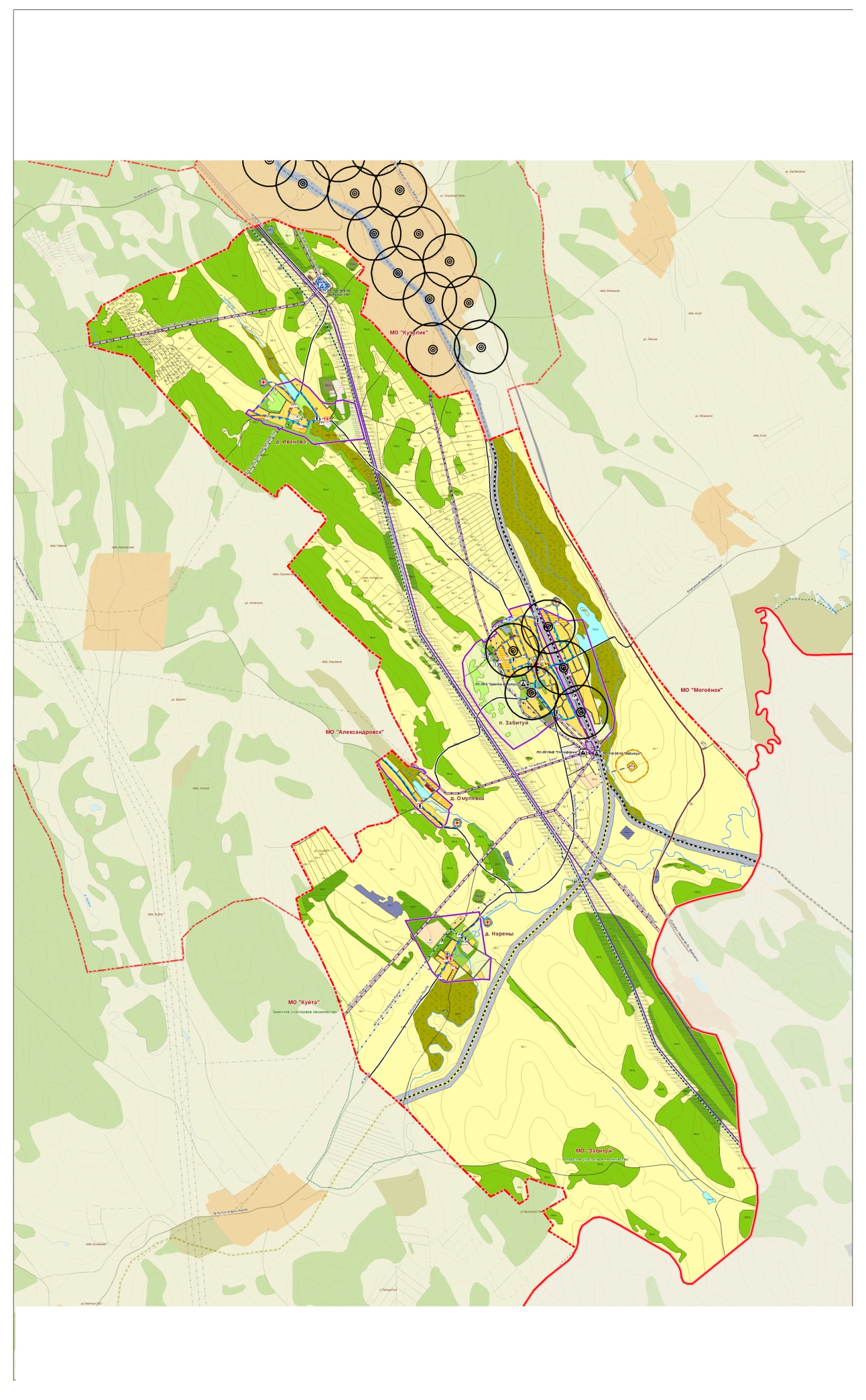 №ИОНазвание избирательного округаОписание границ избирательного округаМесто нахождения ОИК (адрес, тел.)Число избирателейЧисло избираемых депутатовЧисло голосов, которым обладает каждый избиратель1Забитуйскийп.Забитуй, д.Нарены; д.Иванова; д.Омулевкап.Забитуй13841010